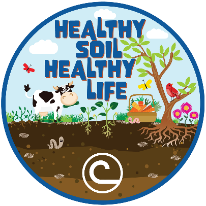 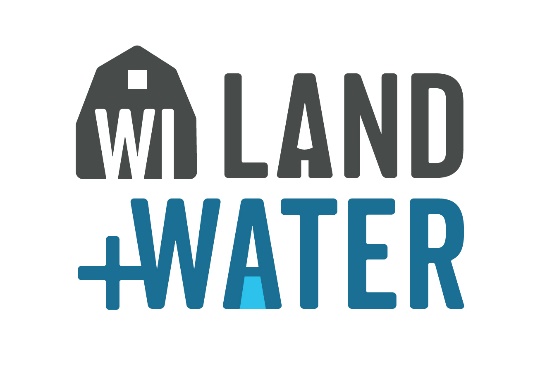 							This certificate is presented toFor participating in the Conservation and Environmental AwarenessPoster Contest sponsored by the XXXX County Land Conservation Committees and Departments as part of a statewide program.The XXXX County Land Conservation Committees and Departments hereby presents this certificate in recognition of your contribution to the advancement of conservation and environmental awareness in Wisconsin.	                                    Official			              Date